28 апреля 2020г. ВторникЗанятие №1Развитие речи: Рассказ Г. Балла «Желтячок». Яйцо.Задачи: Познакомить с рассказом Г. Балла «Желтячок», учить слушать без наглядного сопровождения. Продолжать учить скатывать из пластилина шарик.Рекомендации: сделать  сюрпризный момент, прочитать рассказ, провести беседу по рассказу задавая вопросы, использовать «ссылки-подсказки»; в процессе лепки контролировать приемы работы  и помочь ребёнку, если он затрудняется. Будем рады фотоотчету.Вопросы:Это кто? (показать игрушку или картинку курочки).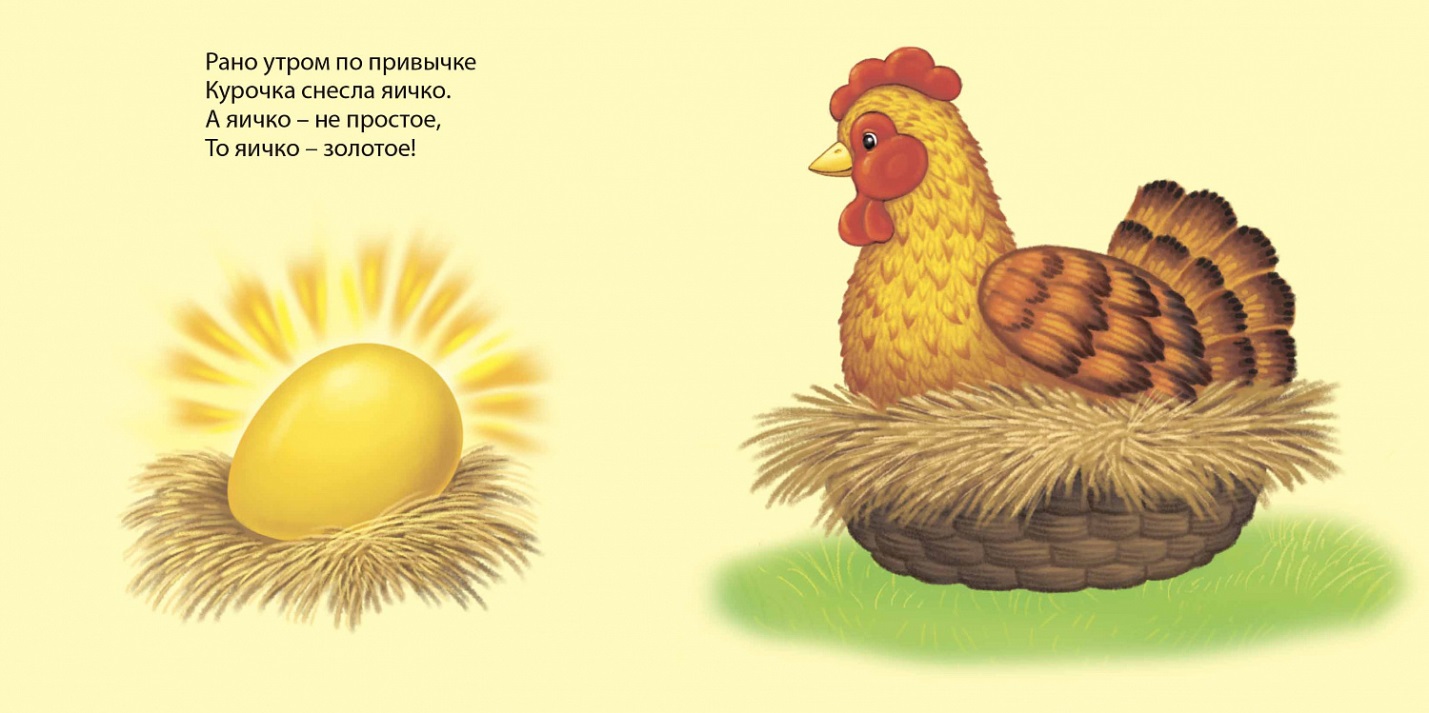 Кто есть у курочки? (показать картинку)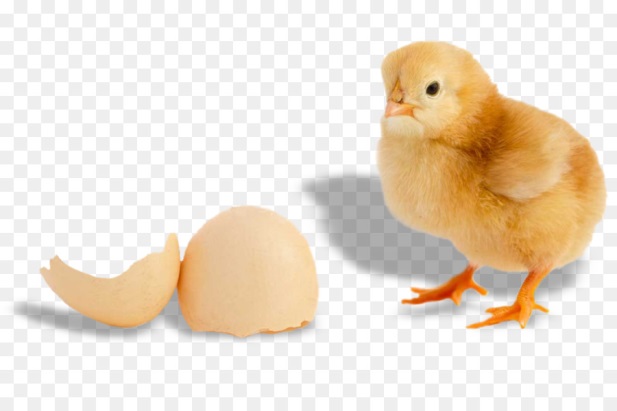 Что несет нам курочка?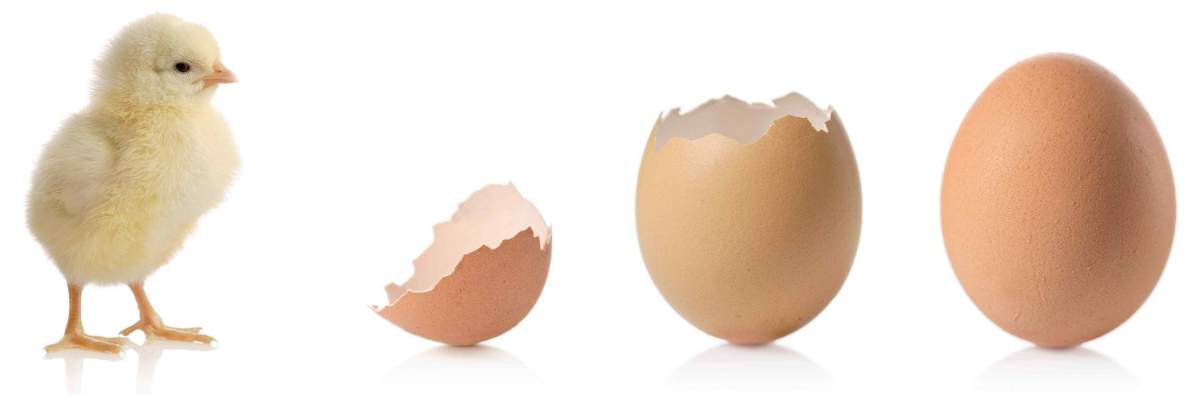 Прочитать рассказ  Г. Балла «Желтячок» https://razdeti.ru/semeinaja-biblioteka/skazki-dlja-detei/bal-zheltjachok.htmlБеседа по рассказу: Кто появился из яичка?Какого цвета цыплёнок?Как он запищал? (звукоподражание)Кого увидел и услышал цыплёнок? (перечислить животных и как они говорят) Физминутка: «Стали дети ровно в круг»
Стали дети ровно в круг,
А затем присели вдруг.
Дружно сделали прыжок,
Над головкою — хлопок.
А теперь все дружно
Перепрыгнем лужу!
А сейчас идут по кругу,
Улыбаются друг другу. (Движения по тексту.)Лепка яйца.Показать приемы лепки яйца (раскатать пластилин между ладонями в виде шара)